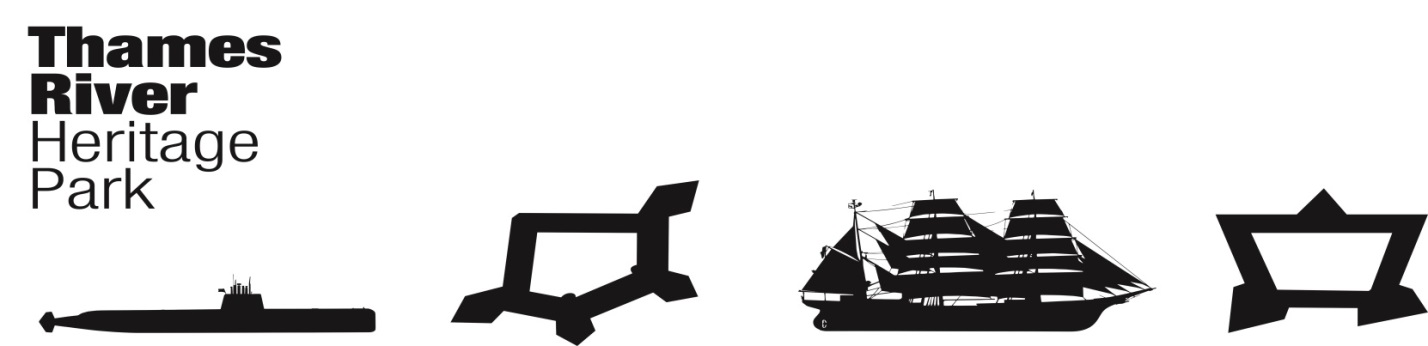 Thames River Heritage ParkTransition Team Meeting - MinutesWednesday, December 9, 2015, 8:30AM (0830)Submarine Force MuseumGroton, ConnecticutAttendance: C. Cox (Chair), P. Parsekian, P. Whitescarver, Carl Lahti, D. Donovan, K. Clarke, 	          J. Hodge, M. Galbraith, B. Eugenides (Treasurer), P. Newbury, P. Adams (Secretary)I.  Call to Order: C. Cox @ 0838II. THRP Chairman’s Report/Announcements		The two Navy boats arrived in New London on 30 November 2015 and are being stored 			at Crocker’s Boat Yard – Howard Street, New LondonIII. Approval of Minutes October 28, 2015 – P. Adams	MM: P. Parsekian - Approve Minutes as presented	MS: M. Galbraith	Vote: All in favorIV. Fiduciary Report – J. Butler	J. Butler is not present but has been handling finances, invoices to date.V. Committee Reports	A. Organization Committee – Chair: Juliet Hodge	Most of the Committee’s assigned work has been completed with the exception of the 	office.  Juliet asked the committee where she should begin to look for office 	space…Groton?…New London?  An address will be needed soon to establish the 	foundation as a 501C3 entity.	Committee members discussed the following:		- Centrally located within the Heritage Park		- Ample parking		- Inexpensive or, free.		- Would like to have identity hooked to Fort Trumbull.		- Should have a conference Room		-  Perhaps rent a P.O. Box until the Foundation is established.		- The mailing address does not have to be the same as the park		- Who will come to or use the office? (Executive Director, Volunteers, Board 			   Members)		- The Museum Building at Fort Trumbull SP was suggested as it has a number of 			   empty offices.		- The TT does not wish to hold up the 501C3 while it is searching for office 		   space.		- Invoices involving vessels are currently being sent to Mayor Galbraith in 			  Groton.		- It was suggested to use J. Selinger’s Office address to establish 501C3	MM: M. Galbraith – Use J. Selinger’s Office Address for items related to establishment 	of 501C3, Articles of Incorporation and other legal documents and J. Butler’s Office for 	Fiduciary materials, checks and bills.	MS: P. Parsekian	Vote: All in favor.		James Butler, Executive Director		Southeastern CT Council of Governments		5 Connecticut Ave., 		Norwich, CT  06360			Joseph Selinger, Esq.			TCORS			43 Broad Street			New London, CT 06320	B. Governance Committee – Chair: Joe Selinger		- J. Selinger is not present but P. Parsekian provided a report in his stead. Joe is 			  currently working on The RFP, By-laws, Articles of Incorporation and 				  establishing the 501C3.		- The Sub-committee is currently reviewing the By-Laws and Articles of 				   Incorporation and should be getting comments back to Joe.  Penny will resend 		  	   information to Committee in an effort to expedite process.		- The sub-committee members (Chair: Joe Selinger, Members: Richard Grahn, 			   Penny Parsekian, James Butler, Ellen Cummings, Deborah Donovan) will 			   make a recommendation to the Transition Team.	C. Finance Committee – Chair:  Brent Eugenides		- Brent has met with CPA Kathleen A. Steamer seeking advice for the TT on 			  Business practices such as invoices/approvals, writing/approving checks, who    		  has authorization to sign, general business practices, etc.		- Chris suggested looking at the New London Main Street model for good 		  business practices.		- Chris Cox, Penny Parsekian and Brent Eugenides will meet soon with Kathleen 			  Steamer to finalize financial processes.		- A question was raised as to whether a Bookkeeper might be a good idea.		- P. Parsekian suggested that an easy-to-use software program such as 				  “Quickbooks for Non-Profits” might be a better option.  This is a very easy and 			  clear system for accounting.		- P. Parsekian also suggested that a Bookkeeper be hired.		- J. Butler has an account set up in the TRHP’s name.		- Annual Audit – Is this needed?  Audits are very expensive ($5,000).  		-  Interim Officers are needed for incorporating the organization.  C. Cox 			   suggested using the current TT Officers. (C. Cox-President, P. Adams-				   Secretary, B. Eugenides-Treasurer)	D. Communications & Programming Committee – Chair: Penny Parsekian		- Water Taxi Marketing – Marketing needs to be started now.		- P. Parsekian is working with Bruce MacDonald for requirements for firm.		- Penny reports that “Holly and Ivy” is currently running and that an 				  advertisement for the TRHP was placed in the program at a cost of $250.  This 			  had to be done quickly in order to make the printing deadline.		 	(Flock Theatre and New London Landmarks will revive their Christmas 			 	 tradition of “Holly and Ivy,” a historical walking tour through New 				 London. Audiences are guided to various historic locations in town as 				they get a glimpse of Christmas in New London throughout four 					different time periods.)		- Other critical and time-sensitive marketing pieces that the TRHP needs to be 			  included in are:  “Mystic Country Magazine” - $1,000 (deadline is next week) 			  and “Connecticut Explored” – $900 (deadline coming very soon)		  A discussion ensued regarding park funding, budgets, accessing State Funds or, 		  	  whether State funds are still available in light of yesterday’s budget cuts.  		- The TRHP has $45,000 now.  The State money ($100,000) if it is still viable, 			  will be a reimbursement program so, the TRHP must front the money. 		-  P. Parsekian said that approximately $15,000 would be needed for marketing 			  although no budget has been finalized for this line item.		- M. Galbraith feels that since there is only $45,000 available at the present time, 			  and, the boats will require significant money to commission and be upgraded to 		  carry passengers and be certified by the USCG, that $15,000 should not be 		  committed to marketing at this time.		- P. Adams suggested at $3,000 be committed to cover the three critical proposed 		  marketing pieces proposed by Penny then, a detailed budget can be submitted at 		  a later date for TT discussion and approval.		-P. Newbury asked what the Advertisement in Holly & Ivy looked like.		MM: M. Galbraith - That $3,000 be committed to cover the ad placement in 			“Holly 	& Ivy”, “Mystic Country Magazine” and “Connecticut Explored”.		MS: D. Donovan		Vote: All in favor	E. Water Taxi Planning and Operations – Chair: Marian Galbraith	The following report was presented by M. Galbraith at today’s meeting:	1. The Committee and smaller subcommittees have met on several occasions since 	the last TRHP meeting. Depending on the nature of the discussion, various committee 	members and non-committee members were present.	2. Utility Boat Acquisition		a. The City of Groton has been awarded the transfer of two utility boats from the 			Navy.  The boats arrived on November 30 and are being stored at Crocker’s Boat 		Yard.  Through the generous donation of Dave Crocker, the storage fee has been 			waived. (C. Cox noted that the donation is valued at $10,000.)		b. The committee has determined the following steps in moving forward 				preparing the boats for service			i. De-preservation of the engines.  We have accepted a quote of 					   $2,274.12 per vessel plus sales tax and freight charges.  Atlantic Power 			   Systems will do the work			ii. Marine Survey – Shortly after the de-preservation is done a marine 				   survey will be conducted to determine additional work necessary			iii. After that work is completed, we will once again contact the Coast 				     Guard for a certificate of inspection.  It was incorrectly reported in the 		          	     paper that we have not had conversations with the Coast Guard.  They 			     were simply with a different point of contact. (M. Galbraith pointed 				     out that Mark Jalbert has been in touch with and, working closely 				     with the US Coast Guard regarding requirements for Certification and 			     outfitting for passengers.			iv. The boats do need some paint work.  We will begin that process 				     sooner rather than later, but we do not yet have a quote for that work.	Question as to whether Crocker’s will allow outside contractors to come in and work.	     Answer:  Yes, provided they have insurance.  Volunteers would also need insurance.	3.  Budget		a. Funding – The Town of Groton, City of Groton, and City of New London have 		all made $10,000 donations to SCCOG to be used toward the water taxi.  In 			addition SCCOG is holding $15,500 in funds raised for the demo project that 			were not expended.  To date, our only expenditure from these funds has been the 			$5,990 to Joule Yacht Transport for moving the boats.		b. State Funding – As of this writing, the state is working on the state budget.  			We have received no indication that these funds, which are being held by DOT, 			are in jeopardy.  However, because the state offices have been consumed with 			working on the state budget issue, we have not been able to have the 				conversation necessary to determine how we access these funds. 		c. Sponsorships – We will be seeking sponsorships particularly for costs 				associated with preparing the boats.  A sponsorship package is being developed 			which outlines levels and benefits of sponsorship.	4. RFP – Because we now have the boats, the service we are looking for is substantially 	different from the one we specified in our original RFP.  A new RFP is being formulated 	with an eye toward issuing it this month.		Proposers will have to submit a business plan along with proposals as to how 			they will operate on weekends and other services that the boats will provide.		Boats will continue to be owned by Groton/TRHP.  They will not be leased or 			sold.  Boats must be put into service within one year of receipt.		Question as to whether alcohol would/should be allowed to be consumed aboard 			boats if 	used for Fireworks viewing or other “party” functions. Further review of 			that issue will be necessary.		Question as to whether boats could be used as shuttle service for E.B.		All bidders will be required to attend a pre-bid meeting.		B. Eugenides suggested that a template for an agreement be obtained/developed.	Marian pointed out that all of the boat canvas tops have been taken off the boats and 	inspected.  They are all in great shape but will need cleaning.  This is very good news.	Need to meet with the DEEP to solidify use of the docks.VI. Good of the OrderC. Cox would like to acknowledge the following:	Bruce MacDonald - Business Practices/Marketing	Renee Fournier – (Chelsea group) Local sponsorships	Sam Quigley – Branding and Exhibit for Lyman Allen along with Edward Baker 	Andy German - (with Edward Baker and Sam Quigley) Development of local identity for 			Heritage Park	Mark Jalbert  - as an enthusiastic volunteer for his work with the USCG in compiling a 			list of what is required t bring boats into compliance with USCG regulations to 			carry passengers.   Also for approaching Defender Industries to request that they 			sponsor all of the safety equipment aboard the Water Taxis.	Bob Ross (DECD) for assistance with regulatory requirements.	Senators Maynard and Formica – Budget assistance	Dennis O’Brien (Wayfinding Designer) - Wayfinding for Heritage Park and how to 			implementCaptain Carl Lahti invited everyone to the Change of Command on Monday December 			14 @ 1000 hours	- Capt. Lahti also noted that the Navy is still awaiting am updated proposal from the 		   State (DEEP) for the dock at the Nautilus.  Eleven year old agreement with DEEP 	 	   would need to be updated.  DEEP would fund bottom Survey (to see if conditions have 	   	   changed), updated design, secure all permits (ACOE, State), Bids, Bonding, and 	   	   construction.  The US Navy would handle Real Estate Transaction (River bottom and 	 	   land access), Lighting and Security Cameras.	- Agreement would have to be approved by Navy and reissued to State of CT.	- Bob Ross will pursue access and permitting for Nautilus Dock.D. Donovan noted that wheeled access from the Groton Landing to the Nautilus and Ft 	  Griswold would be an important component until the Nautilus Water Taxi Dock is 	completed.Penny Newbury announced that she has established a Twitter account for the TRHP.  	  	  Please “Like” the site.  @ThamesRiverPark	  Also look for Blog and Facebook PageVII. Next Meeting Date(s)	January 27, 2016 @ 0830.VIII. Next Meeting Location 	 Fort Trumbull SP Conference Center - small Conference room. IX. Adjourn @ 0954	Respectfully submitted,	Pamela Aey AdamsSecretary